           Заслушав информацию главного правового инспектора труда республиканской организации Общероссийского Профсоюза образования Бургуевой Д.И. об итогах Общепрофсоюзной тематической проверки по теме: «О выполнении сторонами обязательств Коллективного договора образовательной организации, касающихся защиты социальных, трудовых прав и интересов членов Профсоюза», Президиум Татарстанской республиканской организации Общероссийского Профсоюза образования ПОСТАНОВЛЯЕТ:1. Отметить активное участие в проведении ОТП 2022, соблюдение сроков проведения и представления результатов проверки, соблюдение количественных показателей проверенных образовательных организаций практически всеми территориальными организациями Татарстанской республиканской организации Общероссийского Профсоюза образования.Территориальным организациям Профсоюза:2.2. продолжить проведение проверок образовательных организаций по предложенной теме и «Вопроснику»;2.3. довести до руководителя муниципального органа управления образованием и всех руководителей образовательных организаций итоги ОТП 2022 г.;2.4. обращаться к муниципальным органам власти о возможности увеличения размера заработной платы, установления иных форм материальной поддержки работникам образовательных организаций с должностными окладами ниже величины МРОТ по РФ и о материальной поддержке молодых педагогов;2.5. продолжать работу по организации обучающих семинаров – совещаний для руководителей образовательных организаций, профсоюзного актива по актуальным вопросам трудового законодательства, кадрового делопроизводства, социального обеспечения.3. Главному правовому инспектору труда Региональной организации Профессионального союза работников народного образования и науки Российской Федерации в Татарстане Бургуевой Д.И.3.1. по итогам ОТП 2022 оказать методическую помощь профсоюзным организациям, образовательным организациям республики путем разработки типовых форм трудовых договоров с учителем, воспитателем ДОУ с учетом положений республиканской отраслевой системой оплаты труда, иным должностям работников образовательной организации;3.2. продолжить осуществление общественного контроля о выплате заработной платы низкооплачиваемой категории работников образовательных организаций – в размере величины МРОТ, с выведением за его пределы стимулирующих и компенсационных выплат; 3.3. проводить просветительную работу по популяризации норм трудового, социального законодательства посредством выездных семинаров в муниципальные районы республики, методических разработок, использованием иных доступных форм.4. Контроль за выполнением постановления возложить на председателя Татарстанской республиканской организации Общероссийского Профсоюза образования Проценко И.Н.С П Р А В К А по итогам Общепрофсоюзной тематической проверки 2022 года (ОТП 2022) Татарстанской республиканской организации Общероссийского Профсоюза образования	В соответствии с Планом работы Татарстанской республиканской организации Общероссийского Профсоюза образования на 2022 год, в реализации общественного контроля Профсоюза соблюдения Работодателем трудового законодательства и иных нормативных правовых актов, выполнения условий коллективного договора, территориальных соглашений, с 19 сентября по 19 октября 2022 года территориальные организации Профсоюза проводили проверки в образовательных организациях Республики Татарстан.	Проверка проведена по единому «Вопроснику», разработанному правовой инспекцией труда Профсоюза, который был направлен каждой территориальной организации Профсоюза.	Итоги ОТП 2022 территориальные организации Профсоюза подводили по 26 октября 2022 года, которые были представлены в форме ответа на «Вопросник», итоговой информации.	Материалы проверок передали в аппарат Татарстанской республиканской организации Общероссийского Профсоюза образования 46 территориальных организаций Профсоюза.          Информацию не представили 4 территориальные организации Профсоюза: Верхнеуслонского муниципального района, председатель территориальной организации Профсоюза Еремеева А.В.; Заинского муниципального района, председатель территориальной организации Профсоюза Вахитова И.А.; Новошешминского муниципального района, председатель территориальной организации Профсоюза Нурхаметова Л. Р.; Черемшанского муниципального района, председатель территориальной организации Профсоюза Муксинова Л.В. 	Всего проверено 477 образовательных организаций, их них: 208 - школ, 236 - ДОУ, 32 - учреждения дополнительного образования детей, 1 – колледж.	Было определено о проверке не менее 10-ти образовательных организаций, что и выполнено всеми организациями, но есть и лидеры по количеству проверенных образовательных организаций: Сабинская территориальная организация Профсоюза (Шамсевалиева А. М.) – 20; Апастовская территориальная организация Профсоюза (Шавалиева Р. Р.) – 14, из них 1 аграрный колледж, Арская территориальная организация Профсоюза (Харисов В.В.) – 14. 	Информацию с приложением материалов проверки в виде обезличенных расчетных листков заработной платы, карт аттестаций по СОУТ, трудовых договоров представлены председателями Буинской территориальной организации Профсоюза (Сабирзянова И. Р.), Актанышской территориальной организации Профсоюза (Карамов А. С.), председателем Сабинской территориальной организации Профсоюза (Шамсевалиева А. М.), председателем Высокогорской территориальной организации Профсоюза (Сабирова Э. Ю.), территориальных организации Профсоюза г. Альметьевска и Альметьевского района (Хайрутдинов А. Х. и Каяшева Т. М.)	Более половины проверок проведено совместно со специалистами кадровой службы отделов, управлений образования, членами президиума территориальных организаций Профсоюза. Есть примеры, когда проверка была проведена совместно с методистом управлений образования, курирующим вопросы профессионального роста педагогов: Кайбицкая территориальная организация Профсоюза, (Зиннатуллин Р. С.), с привлечением внештатных технических инспекторов труда Тетюшская территориальная организация Профсоюза (Андреева Л. А.).	Председатель Менделевской территориальной организации Профсоюза Абрамова Н. А. «Вопросник ОТП 2022» направила руководителям всех образовательных организаций района с целью проведения самоанализа кадровой работы в организации, и контроля реализации норм коллективного договора.	Трудовые договоры в письменной форме заключаются со всеми работниками образовательных организаций, в том числе, с внешними совместителями.	По содержанию тексты трудовых договоров соответствуют нормам статьи 57 Трудового кодекса Российской Федерации, законодательству о защите персональных данных, отраслевым Положениям об оплате труда, утвержденных Кабинетом Министров Республики Татарстан, иным нормативным правовым актам.	Наименование должностей, указанных в трудовом договоре, соответствуют нормам Номенклатуры должностей педагогических работников организаций, осуществляющих образовательную деятельность, должностей руководителей образовательных организаций, утвержденной постановлением правительства РФ 21.02.2021г. № 225, ЕТКС, утвержденному постановлением Минтруда РФ от 12.05.1992г. № 15а.В связи с изменением нормативной базы требуется актуализации норм трудового договора, а именно:-  обозначение условий труда на рабочем месте по результатам СОУТ;- включение всех составных частей в рублях, структуры заработной платы;- уменьшение персональных данных работника (указывается только Ф.И.О. и сведения о документе, удостоверяющем личность работника), и иные.	Так же в итоговых информациях указывается, что актуализации содержания трудовых договоров в связи с изменениями учебной нагрузки учителя, изменениями в отраслевой системе оплаты труда, изменением размера МРОТ РФ через дополнительные соглашения не всегда проводится своевременно, и эта работа требует постоянного общественного контроля.		В общеобразовательных и дошкольных учреждениях практически отсутствуют срочные трудовые договоры. Они заключаются только при приеме на работу лиц, достигших пенсионного возраста, либо на период отсутствия основного работника (в связи с отпусками по рождению и уходу за ребенком), а также в связи с сезонностью работы (оператор газовой котельной), что указано в тексте договора.	Заключение срочных трудовых договоров характерно для учреждений дополнительного образования детей, по причине того, что среди педагогов дополнительного образования много внешних совместителей. Но в итоговых информациях - никто не отмечает эти факты, хотя проверки проводились и в учреждениях дополнительного образования детей.	Задержки выплаты работникам образовательных организаций составных частей заработной платы (аванс, итоговый расчет) в 2022 году - нет.	О составных частях заработной платы работников информируют через расчетные листки.	На основании заявления работников, заработная плата поступает на банковскую карту кредитной организации, о случаях обращений о выплате заработной платы по месту работы – не указывается.	Разделы трудового договора «Оплата труда» содержат составные части заработной платы. Этот раздел трудового договора актуализируется через дополнительное Соглашение у педагогических работников и заместителей руководителя на каждое 1 сентября (начало учебного года при тарификации учебной нагрузки); у иных работников – при изменении окладов по ОСОТ, увеличении размера МРОТ РФ.	Вместе с тем выявлены следующие нарушения:- актуализация трудовых договоров при изменении заработной платы путем заключения дополнительных соглашений проводится в более поздние сроки;- в разделе «Оплата труда» не отражены все составные части заработной платы;- с работниками, которые не являются педагогами, заключаются трудовые договоры по форме, которая разработана для педагогических работников, что является излишним, и не дает в полной мере отразить составные части заработной платы не педагогического работника.	Не выявлено нарушений по передаче сведений в реализации федерального закона № 27 от 01.04.1996г. «Об индивидуальном (персонифицированном учете) учете» в Пенсионный фонд России.	Вместе с тем, развернутой информации о способах проверки передачи Работодателем информации о работнике с кодом выслуги в информациях - не содержится.	Ни одна территориальная организация Профсоюза не пояснила, каким образом устанавливался факт передачи сведений о льготном стаже надлежащим образом: через контакты с централизованными бухгалтериями по данному вопросу, через выборочный запрос о состоянии индивидуального лицевого счета работника и других. Особенно актуально для сельской местности: при работе учителя на неполную ставку, работе на двух педагогических должностях на неполную ставку по совместительству (внутреннему, внешнему).	Должности в образовательных организациях (школы, ДОУ, учреждения дополнительного образования детей, колледжи) с базовым окладом (тарифной ставкой) в размере менее величины МРОТ РФ: повар, подсобный рабочий кухни, рабочий по обслуживанию и текущему ремонту, водитель, кастелянша, дворник, уборщик служебных помещений, рабочий по стирке белья (прачка), сторож, секретарь руководителя, лаборант, кладовщик, механик, дежурный по общежитию, гардеробщик, слесарь – сантехник, комендант, оператор газовой котельной, администратор сети, вахтер  и др.	Установлено, что компенсационные и стимулирующие выплаты при расчете размера ежемесячной заработной платы выводятся за пределы суммы величин – размер оклада и доплаты «доведения до МРОТ», то есть за пределы величины МРОТ. Доплаты «доведение до величины МРОТ» выплачиваются в пропорции и при работе на полставки. Информация подтверждена представленными обезличенными расчетными листками работников.	Решением Городского Совета от 10.08.2018г. № 26/8 «Об условиях оплаты труда руководителей и работников муниципальных образовательных организаций и отдельных муниципальных организаций города Набережные Челны» за счет средств муниципалитета, размеры должностных окладов ниже МРОТ РФ – установлены в размере МРОТ РФ.От иных территориальных организаций Профсоюза фактов установления оклада (тарифной ставки) данной категории работников за счет средств муниципалитета со ссылкой на муниципальный нормативный правовой акт - не поступало.Но есть пример поддержки низкооплачиваемой категории работников образовательных организаций в Нижнекамском муниципальном районе.Родителям – работникам кухни (поварам, подсобным рабочим, кладовщикам, шеф – повару),  младшим воспитателям ДОУ - предоставляется компенсация в размере 100% родительской оплаты за присмотр и уход за детьми, посещающими детский сад на основании постановления Исполнительного комитета Нижнекамского муниципального района от 4 мая 2016 года № 874 «О предоставлении дополнительных мер социальной поддержки отдельным категориям граждан, имеющих детей, посещающих дошкольные образовательные учреждения Нижнекамского муниципального района».	Часовая тарифная ставка сторожа при работе в ночное время повышается на 20 процентов, в соответствии со статьей 154 Трудового кодекса РФ, постановлением Правительства РФ от 22.07.2008г. № 554 «О минимальном размере повышения оплаты труда за работу в ночное время». 	Все рабочие места аттестованы по условиям труда. Источниками финансирования мероприятий по проведению СОУТ являются средства Учредителя, внебюджетные доходы самой образовательной организации, из возвратных средств Фонда социального страхования России (ФСС). 	Проведению СОУТ предшествует создание комиссии с включением в ее состав представителя выборного профсоюзного органа.	При определении при СОУТ класса вредности 3.1. работникам устанавливается ежемесячная доплата не менее 4-х процентов от оклада ежемесячно; при определении класса вредности 3.2 – ежемесячная доплата и дополнительные дни оплачиваемого отпуска продолжительностью в соответствии с Коллективным договором.	Доплаты устанавливаются, как правило, по должностям: повар, оператор газовой котельной, рабочий по стирке белья, медицинская сестра, библиотекарь.	В ходе проведения ОТП 2022г. выявлено 19 фактов не предоставления работникам дополнительных дней оплачиваемого отпуска при классе вредности рабочего места 3.2.	По итогам аттестации рабочих мест по условиям труда не всегда формируется план мероприятий по достижению оптимальных условий на рабочих местах.	Со стороны работодателя допускаются нарушения в части отсутствия ознакомления под роспись работника с итоговой Картой аттестации рабочего места.	Медицинские осмотры работников проводятся на регулярной основе в соответствии с законодательством.	Вместе с тем, при подведении итогов ОТП - 2022г., председатели СПО доводят информацию о том, что работники оплачивали за счет собственных средств: психиатрическое освидетельствование, анализы на стафилококк, гельминты, энтеробиоз; прохождение гигиенического обучения, замену бланка медицинской книжки и иные. Мероприятия по оценке страховых рисков на рабочем месте так же требуют дополнительного финансирования, которое учредителями не заложено в бюджеты.	Коллективные договоры заключены во всех образовательных организациях. Регулярно проводится актуализация норм Коллективного договора с регистрацией в органах по труду и занятости населения. С целью отследить оперативность обновления, в «Вопросник» был включен вопрос о дате последней актуализации Коллективного договора.  Указаны январь – апрель 2022 года, после обновления регионального Соглашения в декабре 2021 года.	По заявлениям работников предоставляются социальные льготы и гарантии, предусмотренные Коллективным договором.	В реализации предусмотренных мер поддержки затруднения вызывает предоставление «детского дня» работникам ДОУ, и выплаты работникам при увольнении по собственному желанию впервые по достижении пенсионного возраста, особенно в прошедшее лето, когда работники прекращали трудовые отношения на месяц для перерасчета размера пенсии.	Ряд территорий сообщают о дополнительных мерах социальной поддержки, содержащихся в Коллективных договорах. Председателей профсоюзных комитетов материально поддерживают через установление дополнительных баллов за социально – значимую работу, предоставлением дней дополнительного оплачиваемого отпуска.	Вместе с тем, при проверке установлены многочисленные факты не ознакомления работников с текстом Коллективного договора под роспись.	Предметом интереса Профсоюза при проведении проверки была ситуация по назначению льготной пенсии педагогам образовательной организации. В информациях указывается, что пенсии назначены, или вопрос находится на рассмотрении в органах Пенсионного фонда России, либо работник ждет реального получения отложенной в назначении льготной пенсии. Так же, что порядка 18-ти назначений льготной пенсии педагогическому работнику в проверяемых образовательных организациях состоялось благодаря оказанной Профсоюзом правовой помощи.	О работе молодых специалистов в информациях сообщается, что они, за редким исключением, прибывают на работу в образовательные организации муниципальных районов республики. Не прибыло ни одного молодого специалиста в 2022 году в Алькеевский и Муслюмовский районы. Один молодой специалист -  в Бугульминском, в Ютазинском, в Камско-Устьинском районах; два - в образовательные организации Атнинского муниципального района; три молодых специалиста поступило в 2022 году в дошкольные образовательные организации Нижнекамского района республики, так же три молодых специалиста – в Азнакаевский, в Кайбицкий, в Сармановский муниципальные районы; четыре – в Спасском муниципальном районе , 7 – в Бавлинский муниципальный район, 8 – в Арский муниципальный район (все выпускники ГАПОУ Арского педагогического колледжа), 11 – в Тукаевский муниципальный район, 13 – в Елабужский муниципальный район и т.д. Лидеры: Набережно – Челнинский – 209 человек, Сабинский муниципальный района – 27 молодых специалистов, Нижнекамский муниципальный район – 25 молодых специалиста. 	Муниципальными органами власти оказана дополнительная материальная помощь разовыми выплатами молодым специалистами из средств муниципального бюджета: 5 000 рублей в Апастовском районе; 10 000 рублей в Буинском, в Кайбицком, в Нурлатском, в Сабинском районах; 20 000 рублей в Спасском районе; 30 000 рублей в Ютазинском районе одному молодому специалисту; по условиям гранта – 125 000 рублей в Лаишевском районе и др.	Информация о мерах поддержки молодых специалистов за счет средств муниципалитета по всей республике дополнительно собирается Татарстанской республиканской организацией Общероссийского Профсоюза образования. Всем молодым специалистам выплачивается ежемесячная стимулирующая надбавка в размере 1 111 рублей, установленная постановлением Кабинета Министров РТ № 1270 от 29.12.2018г.	Информации завершаются констатацией факта, что локальные нормативные акты, регулирующие вопросы режима труда и отдыха, определения учебной нагрузки, иные связанные с трудом – принимаются с учетом мнения профсоюзного комитета образовательной организации.	Анализируя выявленные нарушения, причины их возникновения, способы устранения - вы сообщаете о том, что последние 2- 3 года, в связи с ситуацией с COVID -19, практически не было обучения руководителей образовательных организаций по кадровым вопросам. Причинами допущенных нарушений так же является: недофинансирование, и отсутствие в образовательных организациях именно специалиста по кадровой работе.	Вместе с тем, все, принявшие участие в ОТП 2022 территориальные организации Профсоюза, в информациях отмечают важность, актуальность, эффективность такой формы осуществления профсоюзного контроля о соблюдении работодателем трудовых прав работников образовательных организаций. 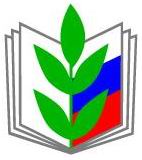 ПРОФЕССИОНАЛЬНЫЙ СОЮЗ РАБОТНИКОВ НАРОДНОГО ОБРАЗОВАНИЯ И НАУКИ РОССИЙСКОЙ ФЕДЕРАЦИИРЕГИОНАЛЬНАЯ ОРГАНИЗАЦИЯ ПРОФЕССИОНАЛЬНОГО СОЮЗА РАБОТНИКОВ НАРОДНОГО ОБРАЗОВАНИЯ И НАУКИ РОССИЙСКОЙ ФЕДЕРАЦИИВ РЕСПУБЛИКЕ ТАТАРСТАН(ТАТАРСТАНСКАЯ РЕСПУБЛИКАНСКАЯ ОРГАНИЗАЦИЯ ОБЩЕРОССИЙСКОГО ПРОФСОЮЗА ОБРАЗОВАНИЯ)ПРЕЗИДИУМПОСТАНОВЛЕНИЕПРОФЕССИОНАЛЬНЫЙ СОЮЗ РАБОТНИКОВ НАРОДНОГО ОБРАЗОВАНИЯ И НАУКИ РОССИЙСКОЙ ФЕДЕРАЦИИРЕГИОНАЛЬНАЯ ОРГАНИЗАЦИЯ ПРОФЕССИОНАЛЬНОГО СОЮЗА РАБОТНИКОВ НАРОДНОГО ОБРАЗОВАНИЯ И НАУКИ РОССИЙСКОЙ ФЕДЕРАЦИИВ РЕСПУБЛИКЕ ТАТАРСТАН(ТАТАРСТАНСКАЯ РЕСПУБЛИКАНСКАЯ ОРГАНИЗАЦИЯ ОБЩЕРОССИЙСКОГО ПРОФСОЮЗА ОБРАЗОВАНИЯ)ПРЕЗИДИУМПОСТАНОВЛЕНИЕПРОФЕССИОНАЛЬНЫЙ СОЮЗ РАБОТНИКОВ НАРОДНОГО ОБРАЗОВАНИЯ И НАУКИ РОССИЙСКОЙ ФЕДЕРАЦИИРЕГИОНАЛЬНАЯ ОРГАНИЗАЦИЯ ПРОФЕССИОНАЛЬНОГО СОЮЗА РАБОТНИКОВ НАРОДНОГО ОБРАЗОВАНИЯ И НАУКИ РОССИЙСКОЙ ФЕДЕРАЦИИВ РЕСПУБЛИКЕ ТАТАРСТАН(ТАТАРСТАНСКАЯ РЕСПУБЛИКАНСКАЯ ОРГАНИЗАЦИЯ ОБЩЕРОССИЙСКОГО ПРОФСОЮЗА ОБРАЗОВАНИЯ)ПРЕЗИДИУМПОСТАНОВЛЕНИЕ«08» ноября 2022 г.
г. Казань
                             № 14 – 3                          Председатель 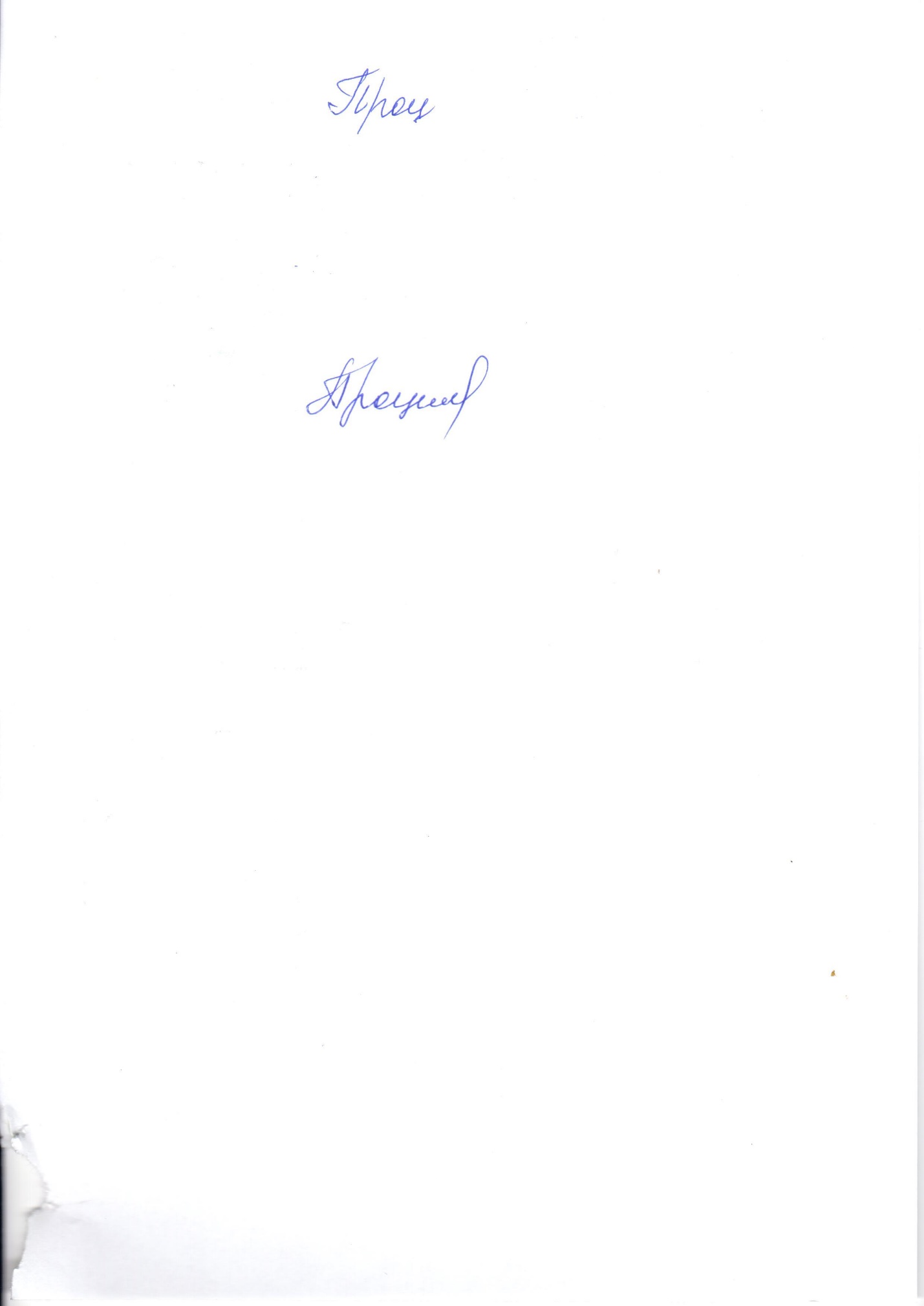     И.Н. Проценко